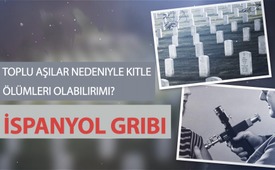 İspanyol gribi: toplu aşılar nedeniyle kitle ölümleri olabilirimi?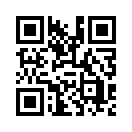 Korona virüsün potansiyel tehdidini vurgulamak için medyalar düzenli olarak 1918'deki “İspanyol gribi” ne atıfta bulunmakta. Kaynaklara göre, 20 ile 100 milyon arası insanın ölümlerinden sorumludur. Sözde “İspanyol” grip dünya çapında tüm zamanların en kötü salgını ve bir virüsün yine milyonlarca kurban yaratabildiğinin kanıtı olarak öne sürülüyor.  Peki tarihsel kaynaklar ne diyor? Milyonlarca insanın ölümünden grip patojeninin gerçekten sorumlu olduğunu kanıtlıyorlar mu? İşte bazı gerçekler:İspanyol gribi: toplu aşılar nedeniyle kitle ölümleri olabilirimi? 
Korona virüsün potansiyel tehdidini vurgulamak için medyalar düzenli olarak 1918'deki “İspanyol gribi” ne atıfta bulunmakta. Kaynaklara göre, 20 ile 100 milyon arası insanın ölümlerinden sorumludur. Sözde “İspanyol” grip dünya çapında tüm zamanların en kötü salgını ve bir virüsün yine milyonlarca kurban yaratabildiğinin kanıtı olarak öne sürülüyor.  Peki tarihsel kaynaklar ne diyor? Milyonlarca insanın ölümünden grip patojeninin gerçekten sorumlu olduğunu kanıtlıyorlar mu? İşte bazı gerçekler:
"İspanyol gribi" terimi, ciddi bir grip salgınının ilk raporlarının İspanya'da ortaya çıkmasından kaynaklanmaktadır.
Şubat 1918'de hastalığın ilk dalgasından sonra, Ağustos 1918'de çok daha şiddetli olan ikinci bir dalga izlendi, bu da anlaşılamaz halde zayıf, yaşlı ve hastaları değil ama esas olarak sağlıklı genç yetişkinleri ve özellikle çeşitli ülkelerden gelen askerleri zayıflattı.
 Semptomlar birbirinden çok farklıydı. Tıp gazetecisi Hans Tolzin'e göre, İspanyol gribinin tehlikeli bir patojenden kaynaklandığı teorisi bulaşıcı olmadığı için doğrulanamadı! Boston ve San Francisco'daki suçlu denizcilere ve mahkûmlara ağır hastalıktan salgılanan bulaştırma girişimleri başarısız oldu.

Hiçbiri hastalanmadı. Ek olarak, bu çeşitli gözlemlere göre, hastalık farklı kıtalarda eş zamanda baş göstermiş olmasıdır. Neredeyse aynı anda birkaç kıtada kendini ilan edecekti. Bir yandan, "İspanyol gribi" nin Birinci Dünya Savaşı sonrasında yetersiz arz, açlık ve hijyen eksikliğinin bir sonucu olduğu makul görünüyor. öte yandan kitlesel aşıların sonucu.
 Aşılamalar büyük ölçüde, özellikle askerler arasında, özellikle çiçek hastalığına ve tifo ateşine karşı ve grip hastalığına karşı gerçekleştirildi.
Sözde "İspanyol gribinin" kitlesel ölüm döneminde, zamanın tanığı olan ve birbirinden bağımsız olan bir çok eleştirel
araştırmacılar,( Christian Science Monitor veya Eleanora MC Bean gibi...) sadece aşılanların "İspanyol gribine" yakalandığının kanısına varmıştırlar. Yeterlice denetlenmemiş aşıların korkunç yan etkileri "İspanyol gribi" olarak toplumlara tanımlanmış ve meşrulaştırılmıştır.

Sonuç: “İspanyol gribi” referansı bugün hala korku ve dehşet yaymak ve halkı aşılanmaya zorlamak için kullanılmaktadır. Bununla birlikte, bu milyonlarca insanı öldüren virüslerin neden olduğu küresel bir pandemiye, herhangi bir zamanda tekrarlayabilecek bir pandemiye bir örnek değildir. Aksine, zamanın kitlesel aşılamalarının bu ölümcül hastalıkta önemli, hatta belirleyici bir rol oynadığı açıkça görülmektedir.

Bu nedenle, sevgili izleyiciler, bilgilenenler ilginin yol açtığı paniğe karşı bağışıktırlar! Bu nedenle, kendinizi ve diğerlerini bu önemli tarihsel arka plan hakkında eğitin. İyi belgelenmiş bilgiler belirtilen kaynaklarda (Almanca) bulunabilir.sts./ubi./ag.'danKaynaklar:Impf-report von Hans Tolzin vom Nov./Dez. 2005: Der amerikanische Impf-Bürgerkrieg von 1918 und das Rätsel der Spanischen Grippe unter https://www.impf-report.de/download/impf-report_2005.pdf

„Christian Science Monitor“, 22. Feb. 1918, S. 1

Impf-report von Hans Tolzin vom Jul./Aug. 2005: Die Vogelgrippe und das Tabu der Massentierhaltung; ab S. 19 https://www.impf-report.de/download/impf-report_2005.pdf


Jon Rappoport, Febr. 2004, Angegebene Originalquelle: Eleanora McBean Ph.D., N.D. “Vaccination condemned”, Kapitel 2, http://www.newmediaexplorer.org/sepp/2004/02/07/the_avian_flu_and_drugless_doctors.htm


Kent-Depesche Nr. 09+10/2020 vom Sabine Hinz Verlag: S.8:
https://www.yumpu.com/de/document/view/63481486/es-reichtBu da ilginizi çekebilir:---Kla.TV – Hür ve alternatif Haberer... – Bağımsız – Sansürsüz...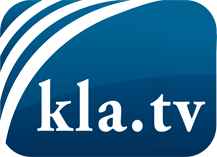 medyalaın saklamaması gerekenler ...Halktan halk için ve genelde duyulmayan şeyler...de düzenli bilgiler www.kla.tv/trBizimle kalmaya değer!E-posta bültenimize buradan ücretsiz abonelik: www.kla.tv/abo-enGüvenlik uyarısı:Olaylara karşı yankılar ne yazık ki giderek daha fazla sansürleniyor ve bastırılıyor. Kendimizi Ana medyaların çıkarlarına ve ideolojilerine göre yönlendirmediğimiz sürece, her zaman Kla.TV'yi engellemek veya bastırmak için bahanelerin bulunacağını beklemeliyiz.Bu yüzden, bugünden itibaren internetten ağa bağlanın!
Buraya Tıkla: www.kla.tv/vernetzung&lang=trLisans:    Nitelikli Creative Commons lisans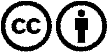 Malzememizi atıfta bulunarak dağıtmamıza ve kullanmamıza izin verilir! Bununla birlikte, materyal bağlam dışında kullanılamaz. Bununla birlikte, Radyo ve Televizyon vergileriyle finanse edilen kurumlar için buna sadece anlaşmamızla izin verilmektedir. İhlaller davaya yol açabilir.